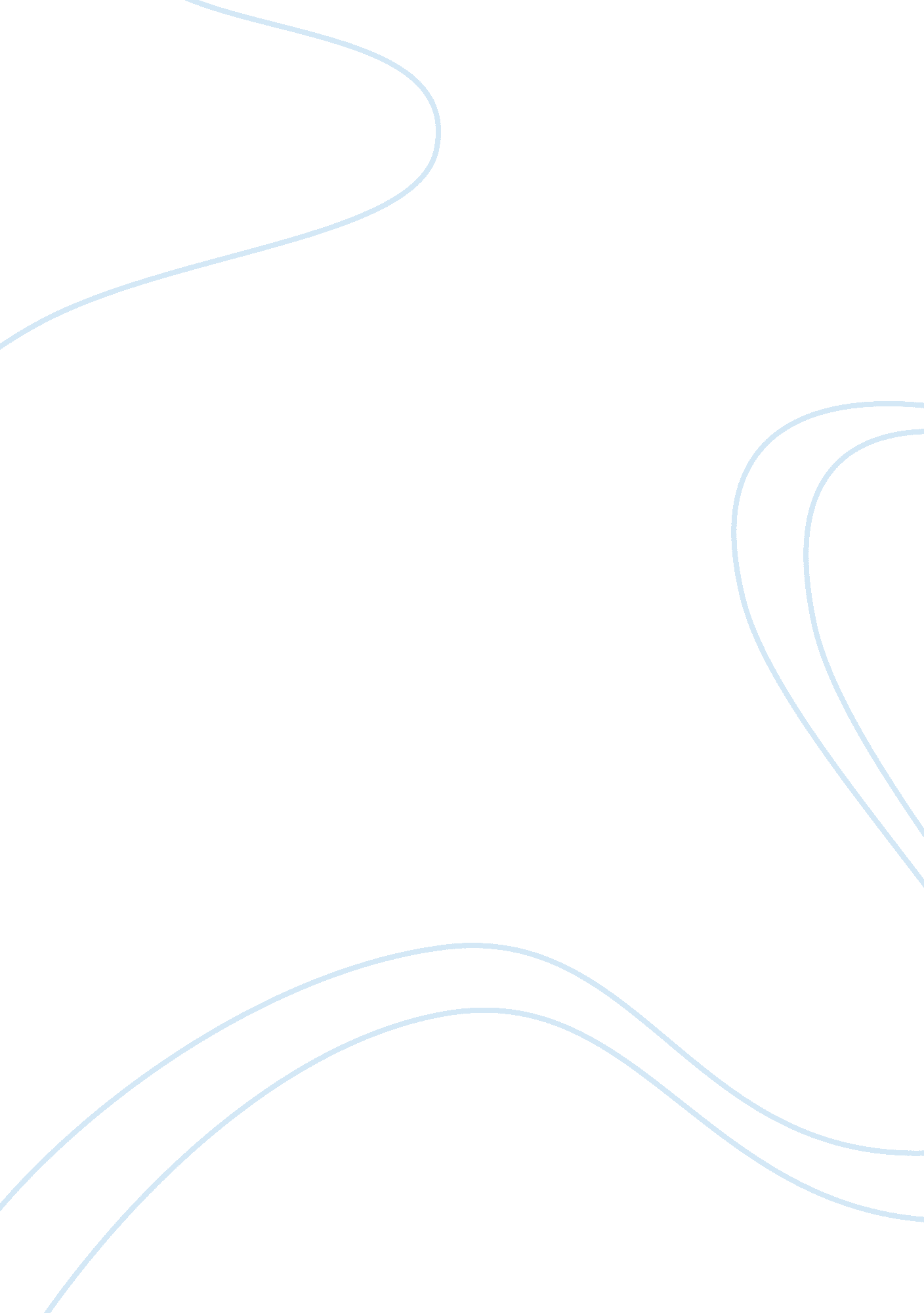 Saudi trump pull back from the race crusadeFood & Diet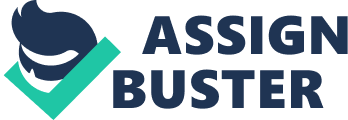 Saudi billionaire prince Al-Waleed bin Talal has been released from detention. He was arrested in corruption charges during the government’s crackdown on the corruption. The government put Allegations against him included money laundering, bribery and extorting officials. Family sources said Prince Alwaleed was released on Saturday. “ He has he arrived home,” one told ReutersEarlier today in an interview to Reuters Talal emphasised that he is confident that he would be released soon as no corruption charges proved against him.” There are no charges. There are just some discussions between me and the government,” the 62-year-old said in a televised interview.” I believe we are on the stage of finishing everything within days. “ Prince Alwaleed bin Talal was arrested among other Princes on corruption charges and was kept in captivity not in a prison but in five star luxury Ritz Carton Hotel. Prince Alwaleed has been considered one of the most prominent personality in not only in Arab but also globally. He has billions of dollar invested in different companies including Twitter and Citibank. He had very close ties with the CEO of Citibank. Amid the U. S. decision battle, Prince Alwaleed requested that Trump pull back from the race crusade after the competitor swore to boycott Muslims’ entrance into the United States. Trump reacted by tweeting that the Saudi ruler needed to control “ our lawmakers with daddy’s cash. Can’t do it after I get chose.” After Trump’s decision triumph, Prince Alwaleed said whatever their past contrasts, America had talked, and he complimented Trump on his triumph. Ruler Alwaleed was an early supporter of ladies’ work in Saudi Arabia and a lifting of the restriction on ladies driving. In September, King Salman requested that the boycott ought to be lifted one year from now. Ruler Al Waleed showed up greyer and more slender than in his last open appearance” I have nothing to hide at all. I’m so comfortable, I’m so relaxed. I shave here, like at home. My barber comes here. I’m like at home, frankly speaking,” he said.” I told the government I’d stay as much as they want, because I want the truth to come out on all my dealings and on all things that are around me.” Just hours after his interview to Reuters he has been released indicated that a settlement between him ann government of Kingdom has taken place he is now clear of all the charges. 